Приложение №6 к решению Муниципального Собрания Самойловского муниципального района Саратовской области от _____2022 №_____ПРОЕКТ ВНЕСЕНИЯ ИЗМЕНЕНИЙМЕСТНЫЕ НОРМАТИВЫ ГРАДОСТРОИТЕЛЬНОГО ПРОЕКТИРОВАНИЯ ПЕСЧАНСКОГО    МУНИЦИПАЛЬНОГО ОБРАЗОВАНИЯСАМОЙЛОВСКОГО МУНИЦИПАЛЬНОГО РАЙОНА САРАТОВСКОЙ ОБЛАСТИ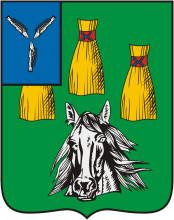 р.п. Самойловка, 2022Местные нормативы градостроительного проектированияПесчанского муниципального образования Самойловского муниципального района Саратовской областиСОДЕРЖАНИЕ:I. ОСНОВНАЯ ЧАСТЬ1.1. Общие положения	1.1.1. Местные нормативы градостроительного проектирования Песчанского муниципального образования Самойловского муниципального района Саратовской области  разработаны в соответствии с требованиями Градостроительного кодекса Российской Федерации, с учетом  региональных нормативов градостроительного проектирования Саратовской области, утвержденных постановлением Правительства Саратовской области  от 25 декабря 2017 года N 679-П, методических рекомендаций по подготовке нормативов градостроительного проектирования, утвержденных приказом Министерства экономического развития Российской Федерации от 15.02.2021 №71, и устанавливают совокупность расчетных показателей минимально допустимого уровня обеспеченности объектами местного значения поселения, объектами благоустройства территории, иными объектами местного значения поселения и расчетных показателей максимально допустимого уровня территориальной доступности таких объектов для населения Песчанского муниципального образования.1.1.2. Местные нормативы градостроительного проектирования Песчанского муниципального образования Саратовской области (далее - местные нормативы градостроительного проектирования) разработаны на основании статистических и демографических данных с учетом социально-демографического состава и плотности населения на территории муниципального образования, предложений органов местного самоуправления и заинтересованных лиц.1.1.3. Местные нормативы градостроительного проектирования устанавливают предельные значения расчетных показателей в следующих областях:а) электро-, тепло-, газо- и водоснабжение населения, водоотведение;б) автомобильные дороги местного значения;в) физическая культура и массовый спорт, образование, здравоохранение, накопление, сбор, транспортировка твердых коммунальных отходов;г) иные области в связи с решением вопросов местного значения поселения1.1.4. Местные нормативы направлены:-	на обеспечение повышения качества жизни населения Песчанского муниципального образования и создание градостроительными средствами условий для обеспечения социальных гарантий, установленных законодательством Российской Федерации, законодательством Саратовской области и нормативно-правовыми актами Самойловского муниципального района, Песчанского муниципального образования, гражданам, включая инвалидов и другие маломобильные группы населения;-	на повышение эффективности использования территорий в границах Песчанского муниципального образования на основе рационального зонирования, исторически преемственной планировочной организации и застройки;-	на ограничение негативного воздействия хозяйственной и иной деятельности на окружающую среду в интересах настоящего и будущего поколений.1.2. Перечень расчетных показателей 1.2.1.  Расчетные показатели минимально допустимого уровня обеспеченности и расчетные показатели максимально допустимого уровня территориальной доступности объектов местного значения поселения в  области электро-, тепло-, газо-, водоснабжения и водоотведенияТаблица 1.2.1.Расчетные  показатели объектов, относящихся к области электроснабженияПримечание: 1. * Для определения в целях градостроительного проектирования минимально допустимого уровня обеспеченности объектами, следует использовать норму минимальной обеспеченности населения (территории) соответствующим ресурсом и характеристики планируемых к размещению объектов.2.**Нормы электропотребления и использования максимума электрической нагрузки следует использовать в целях градостроительного проектирования в качестве укрупнённых показателей электропотребления.Таблица 1.2.2. Расчетные  показатели объектов, относящихся к области тепло-, газоснабженияПримечания:1.*Для определения в целях градостроительного проектирования минимально допустимого уровня обеспеченности объектами, следует использовать норму минимальной обеспеченности населения (территории) соответствующим ресурсом и характеристики планируемых к размещению объектов;2. ** Нормы расхода природного газа следует использовать в целях градостроительного проектирования в качестве укрупнённых показателей расхода (потребления) газа при расчётной теплоте сгорания 34 МДж/м3 (8000 ккал/ м3);3. *** Удельные показатели максимальной тепловой нагрузки, расходы газа для различных потребителей следует принимать по нормам СП 124.13330.2012, СП 42-101-2003.
Таблица 1.2.3. Расчетные  показатели объектов, относящихся к области водоснабженияПримечания:1. * Для определения в целях градостроительного проектирования минимально допустимого уровня обеспеченности объектами, следует использовать норму минимальной обеспеченности населения (территории) соответствующим ресурсом и характеристики планируемых к размещению объектов.2. ** Указанные нормы следует применять с учётом требований табл.А.2 СП 30.13330.2020.Таблица 1.2.4.Расчетные  показатели объектов, относящихся к области водоотведенияПримечания:1. * Для определения в целях градостроительного проектирования минимально допустимого уровня обеспеченности объектами, следует использовать норму минимальной обеспеченности населения (территории) соответствующим ресурсом и характеристики планируемых к размещению объектов.1.2.2. Расчетные показатели и предельные значения в области автомобильных дорог местного значения и уличной сети, транспортной инфраструктуры, организации парковок1.2.2.1. При планировании развития населенного пункта следует обеспечивать сбалансированное развитие территории и транспортных сетей. Проектировать транспортную сеть и улично-дорожную сеть поселений следует в виде единой системы в увязке с планировочной структурой поселения и прилегающей к нему территории, обеспечивающей удобные, быстрые и безопасные транспортные связи со всеми функциональными зонами, с другими поселениями системы расселения, объектами, расположенными в пригородной зоне, объектами внешнего транспорта и автомобильными дорогами общей сети. Структура улично-дорожной сети должна обеспечивать возможность альтернативных маршрутов движения по дублирующим направлениям.1.2.2.2 Пропускную способность сети улиц, дорог и транспортных пересечений, требуемое число машино-мест для хранения автомобилей следует определять исходя из уровня автомобилизации на расчетный срок, автомобилей на 1000 чел.: 450 легковых автомобилей, включая 3-4 такси и 2-3 ведомственных автомобиля, 25-40 грузовых автомобилей в зависимости от состава парка. Число мотоциклов и мопедов на 1000 чел. следует принимать 30-50 единиц.Сеть улиц и дорог1.2.2.3. Улично-дорожную сеть населенных пунктов следует проектировать в виде непрерывной системы с учетом функционального назначения улиц и дорог, интенсивности транспортного, велосипедного и пешеходного движения, архитектурно-планировочной организации территории и характера застройки. В составе улично-дорожной сети следует выделять улицы и дороги местного значения, а также главные улицы. Категории улиц и дорог следует назначать в соответствии с классификацией, приведенной в таблице 1.2.5. и 1.2.6.Таблица1.2.5.     
Таблица 1.2.6Ниже показаны типовые поперечные профили поселковых дорог  поселения: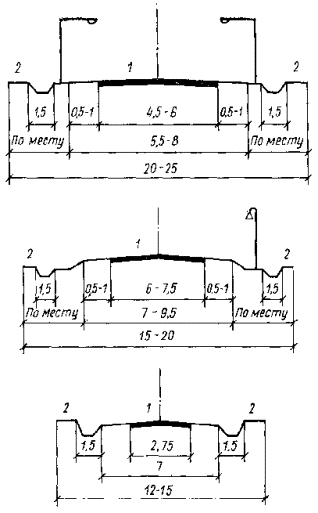 1 - проезжая часть; 2 – озеленение.2.1.4. Проектирование парковых дорог, проездов, велосипедных дорожек следует осуществлять в соответствии с характеристиками, приведенными в таблицах 1.2.7. и 1.2.8.
Таблица 1.2.7     
Таблица 1.2.8* При движении в одном направлении.** При движении в двух направлениях.
1.2.2.5. Расчетные показатели объектов, относящихся к области обеспеченности местами хранения личного автотранспорта населения.Таблица 1.2.9.Примечание:
1. Длина пешеходных подходов от стоянок для временного хранения легковых автомобилей до объектов в зонах массового отдыха не должна превышать 1000 м.1.2.2.6. Предельные значения расчетных показателей объектов дорожного сервисаТаблица 1.2.10Примечание:1. * Размещение указанных объектов дорожного сервиса допускается на территориях, сопряжённых с территориями автодорог и улиц городского значения2. ** Классификация приводится в соответствии с санитарной классификацией предприятий, производств и объектов, СанПиН 2.2.1/2.1.1.1200-03 Санитарно-защитные зоны и санитарная классификация предприятий, сооружений и иных объектов.1.2.2.7 Предельные значения расчетных показателей для объектов местного значения в области транспортаТаблица 1.2.11. Расчетные  показатели объектов, предназначенных для предоставления транспортных услуг населению и организации транспортного обслуживания населения городского поселения1.2.3. Расчетные показатели минимально допустимого уровня обеспеченности и расчетные показатели максимально допустимого уровня территориальной доступности объектов местного значения поселения в области физической культуры и спорта, образования, здравоохранения, обработки, утилизации, обезвреживания, размещения твердых коммунальных отходовТаблица 1.2.12. Расчетные  показатели объектов, относящихся к области физической культуры и спортаТаблица 1.2.13 Предельные значения расчетных показателей для объектов местного значения в области образованияТаблица 1.2.14. Предельные значения расчетных показателей для объектов местного значения в области здравоохраненияПримечание:
* В населенных пунктах с числом жителей 100-300 человек организуются фельдшерско-акушерские пункты или фельдшерские здравпункты в случае, если расстояние от фельдшерско-акушерского пункта, фельдшерского здравпункта до ближайшей медицинской организации превышает 6 км;в населенных пунктах с числом жителей 301-1000 человек организуются фельдшерско-акушерские пункты или фельдшерские здравпункты вне зависимости от расстояния до ближайшей медицинской организации в случае отсутствия других медицинских организаций;Таблица 1.2.15 Расчетные  показатели объектов, относящихся к области  культуры и искусстваТаблица 1.2.16Расчетные  показатели объектов, относящихся к области сбора, вывоза, утилизации и переработки твердых бытовых отходов	Примечание1. * Размер площадок должен быть рассчитан на установку необходимого числа контейнеров. В соответствии с пунктом 2.4 раздела 2 постановления Главного государственного санитарного врача РФ от 05.12.2019 г. №20 количество мусоросборников рассчитывается исходя из численности населения в населенном пункте.К площадкам для мусоросборников должны быть обеспечены подходы и подъезды, обеспечивающие маневрирование мусоровывозящих машин.Таблица1.2.17 Минимально допустимый уровень обеспеченности населения объектами ритуальных услуг и местами захоронения1.2.4.  Расчетные показатели минимально допустимого уровня обеспеченности и расчетные показатели максимально допустимого уровня территориальной доступности объектов местного значения поселения в области деятельности органа местного самоуправленияТаблица 1.2.18.Расчетные  показатели объектов, относящихся к области деятельности органа местного самоуправленияТаблица 1.2.19 Минимально допустимый уровень обеспеченности населения городского поселения озелененными территориями общего пользованияТаблица 1.2.20. Максимальный уровень доступности проходов (проездов) к водным объектам общего пользования и их береговым полосамПримечание: За максимально допустимый уровень территориальной доступности прохода (проезда) к водным объектам общего пользования и их береговой полосе принимается половина расстояния между соседними проходами. Проход (проезд) к водным объектам общего пользования и их береговым полосам, как правило, устанавливается в границах территории общего пользования, при невозможности – обеспечивается путем установления публичных сервитутов.1.3. Приложения к основной части1.3.1. Перечень терминов, определений и сокращений, использованных в местных нормативах градостроительного проектирования1.3.1.1. Перечень используемых сокращенийВ местных нормативах градостроительного проектирования Песчанского муниципального образования Самойловского муниципального района Саратовской области применяются следующие сокращения:	1.3.1.2.Основные понятия, термины и определенияВ МНГП Песчанского муниципального образования Самойловского муниципального района Саратовской области, приведенные понятия применяются в следующем значении:Местные нормативы градостроительного проектирования – утвержденный в соответствии с Градостроительным кодексом Российской Федерации нормативный правовой акт поселения, содержащий минимальные расчетные показатели обеспечения благоприятных условий жизнедеятельности человека в отношении объектов, функционирование которых связанно с решением вопросов местного значения.Озелененные территории общего пользования – вид территорий общего пользования, которые отграничиваются красными линиями от кварталов, а также от другого вида территорий общего пользования – улично-дорожной сети. В состав территории включаются парки (в том числе минипарки, специализированные парки, парки культуры и отдыха), сады, скверы, бульвары и иные подобные территории для отдыха населения.Место массового отдыха – территория или объект, предназначенный для организованного отдыха населения (объекты культуры и досуга, объекты физкультуры и спорта, озелененные территории общего пользования, площади и улицы, зоны массового кратковременного отдыха).Зона массового кратковременного отдыха – территория, предназначенная для организованного отдыха людей, включающая в себя интенсивно используемую часть с размещением объектов и неинтенсивно используемую часть без размещения капитальных объектов.Автомобильная дорога (дорога) – часть территории населенных пунктов поселения, определяемая в соответствии с абзацем восьмым статьи 2 Федерального закона от 10 декабря 1995 г. № 196-ФЗ «О безопасности дорожного движения», пунктом 1 статьи 3 Федерального закона от 08 ноября 2007 г. № 257-ФЗ «Об автомобильных дорогах и о дорожной деятельности в Российской Федерации и о внесении изменений в отдельные законодательные акты Российской Федерации» – территория, находящаяся в границах полос отвода - красных линий, которые в соответствии с пунктом 11 статьи 1 Градостроительного кодекса Российской Федерации обозначают существующие, планируемые (изменяемые, вновь образуемые) границы земельных участков расположения дороги, предназначенной для движения в соответствующих случаях автомобилей, общественного транспорта, пешеходов. При соблюдении технических регламентов безопасности указанная территория в пределах красных линий может быть использована для размещения других элементов транспортной инфраструктуры, а также для устройства инженерных коммуникаций, включая устройство линий электропередачи, линий связи (подземных и надземных);Улица – дорога, расположенная в пределах функциональных зон застроенных территорий населенных пунктов, границы которой в виде красных линий являются одновременно границами элементов планировочной структуры – кварталов;Проезды – подъезды со сквозным движением (когда место выезда не совпадает с местом въезда) через квартал, создание которых допускается в исключительных случаях только для автомобилей специального назначения, когда в сложившейся застройке невозможно создать, оборудовать улицы;Протяженность сети автомобильных дорог общего пользования – суммарная протяженность участков автомобильных дорог, образующих сеть автомобильных дорог общего пользования;Красные линии – линии, которые обозначают существующие, планируемые (изменяемые, вновь образуемые) границы территорий общего пользования, границы земельных участков, на которых расположены линии электропередачи, линии связи (в том числе линейно-кабельные сооружения), трубопроводы, автомобильные дороги, железнодорожные линии и другие подобные сооружения;Остановка общественного транспорта – специально отведённая территория, предназначенная для посадки/высадки пассажиров общественного транспорта.Хранение – пребывание автотранспортных средств, принадлежащих постоянному населению, по месту регистрации автотранспортных средств.Паркирование – временное пребывание на стоянках автотранспортных средств, принадлежащих посетителям объектов различного функционального назначения.Автостоянки – открытые площадки, предназначенные для хранения или паркирования автомобилей. Автостоянки для хранения могут быть оборудованы навесами, легкими ограждениями боксов, смотровыми эстакадами. Автостоянки могут устраиваться внеуличными (в виде карманов, отступающих от проезжей части, и др.) либо уличными (в виде "парковок" на проезжей части, обозначенных разметкой).Транспортная услуга – результат деятельности исполнителя транспортной услуги по удовлетворению потребностей пассажира, грузоотправителя и грузополучателя в перевозках в соответствии с установленными нормами и требованиями;Транспортное обслуживание – процесс предоставления транспортных услуг потребителям, в соответствии с установленными нормами и требованиями.иные понятия, используемые в МНГП Песчанского муниципального образования, употребляются в значениях, соответствующих значениям, содержащимся в федеральном и региональном законодательстве Саратовской области.1.3.2. Перечень нормативных правовых актов и иных документов, использованных при подготовке местных нормативов градостроительного проектирования Песчанского муниципального образования1.3.2.1. Кодексы, Законы и иные нормативные правовые акты Российской Федерации:- Градостроительный кодекс Российской Федерации от 29 декабря 2004 г. № 190-ФЗ;- Земельный кодекс Российской Федерации от 25 октября 2001 года N 136-ФЗ;- Гражданский кодекс Российской Федерации, часть I, от 30 ноября 1994 года N 51-ФЗ;- Федеральный закон от 29 декабря 2004 года N 191-ФЗ "О введении в действие Градостроительного кодекса Российской Федерации";- Федеральный закон от 25 октября 2001 года N 137-ФЗ "О введении в действие Земельного кодекса Российской Федерации";- Федеральный закон от 06.03.2003 г. № 131-ФЗ «Об общих принципах организации местного самоуправления в Российской Федерации»;- Федеральный закон от 08.11.2007 г. № 257-ФЗ «Об автомобильных дорогах и о дорожной деятельности в Российской Федерации и о внесении изменений в отдельные законодательные акты Российской Федерации»;- Федеральный закон от 21.11.2011 г. № 323-ФЗ «Об основах охраны здоровья граждан в Российской Федерации».- Федеральный закон от 27.12. 2002 г. № 184-ФЗ «О техническом регулировании»;- Федеральный закон от 25 июня 2002 года N 73-ФЗ "Об объектах культурного наследия (памятниках истории и культуры) народов Российской Федерации";- Федеральный закон от 10 января 2002 года N 7-ФЗ "Об охране окружающей среды";- Федеральный закон от 4 декабря 2007 года N 329-ФЗ "О физической культуре и спорте в Российской Федерации"- Постановление Правительства Российской Федерации от 26.12.2014 г. № 1521«Об утверждении перечня национальных стандартов и сводов правил (частей таких стандартов и сводов правил), в результате применения которых на обязательной основе обеспечивается соблюдение требований федерального закона «Технический регламент о безопасности зданий и сооружений»;- Постановление Главного государственного санитарного врача РФ от 05.12.2019 г. №20 «Об утверждении санитарно-эпидемиологических правил и норм СанПиН 2.1.7.3550-19 «Санитарно-эпидемиологические требования к содержанию территорий муниципальных образований»;- Приказ министерства экономического развития Российской Федерации от 15.02.2021 № 71 «Об утверждении Методических рекомендаций по подготовке нормативов градостроительного проектирования»;- СП 42-101-2003. Свод правил по проектированию и строительству. Общие положения по проектированию и строительству газораспределительных систем из металлических и полиэтиленовых труб, одобрен Постановлением Госстроя РФ от 26.06.2003 N 112;- СП 124.13330.2012. Свод правил. Тепловые сети. Актуализированная редакция СНиП 41-02-2003, утвержден приказом Минрегиона России от 30.06.2012 N 280; - СП 113.13330.2016 «СНиП 21-02-99* «Стоянки автомобилей». утвержден приказом Министерства строительства и жилищно-коммунального хозяйства РФ от 07.11.2016 г. N 776/Пр; - СП 42.13330.2016 «СНиП 2.07.01-89*. Градостроительство. Планировка и застройка городских и сельских поселений», утвержден приказом Министерства строительства и жилищно-коммунального хозяйства Российской Федерации от 30 декабря 2016 г. N 1034/пр; - СП 32.13330.2018. Свод правил. Канализация. Наружные сети и сооружения, утвержден приказом Минстроя России от 25.12.2018 N 860/Пр;- СП 30.13330.2020. Внутренний водопровод и канализация зданий, утвержден приказом Минстроя России от 30.12.2020 N 920/Пр.; - СП 59.13330.2020 «Доступность зданий и сооружений для маломобильных групп населения». утвержден приказом Минстроя России от 30.12.2020 N 904/Пр.;- СП 34.13330.2021 «Автомобильные дороги. Актуализированная редакция СНиП2.05.02-85*», утвержден приказом Министерства строительства и жилищно-коммунального хозяйства Российской Федерации от 9 февраля 2021 г. N 53/пр;- СП 31.13330.2021. Водоснабжение. Наружные сети и сооружения СНиП 2.04.02-84*, утвержден приказом Минстроя России от 27.12.2021 №2021 №1016/Пр;- СП 118.13330.2022*. Общественные здания и сооружения., утвержден приказом Минстроя России от 19.05.2022 №389/Пр.1.3.2.2. Законы и иные нормативные правовые акты Саратовской области: Закон Саратовской области от 09.10.2006 N 96-ЗСО (ред. от 10.06.2022) «О регулировании градостроительной деятельности в Саратовской области»; Закон Саратовской области 29 декабря 2004 г. №116-ЗСО «О муниципальных образованиях, входящих в состав Самойловского муниципального района»;Стратегия социально-экономического развития Саратовской области до 2030 года, утвержденная Постановлением Правительства Саратовской области от 30.06.2016 года № 321-П;Постановление Правительства Саратовской области от 25 декабря 2017 года N 679-П «Об утверждении региональных нормативов градостроительного проектирования Саратовской области».1.3.2.3. Муниципальные правовые акты Самойловского муниципального района Саратовской области:- Стратегия социально-экономического  развития Самойловского муниципального района Саратовской области до 2030 года;- План мероприятий по реализации Стратегии социально – экономического развития Самойловского муниципального района Саратовской области до 2030 года.1.3.2.4. Муниципальные правовые акты Песчанского муниципального образования:Устав Песчанского муниципального образования;II. Материалы по обоснованию расчетных показателей, содержащихся в основной части нормативов градостроительного проектирования2.1.Общая	информация	 о Песчанском муниципальном образовании. Географическое положение.	Административно-территориальное	устройство. Положение в системе расселения.2.1.1 Песчанское муниципальное образование — сельское поселение в Самойловском районе Саратовской области. Площадь муниципального образования составляет 26061 га2.1.2. Пространственная организация территории Песчанского муниципального образования осуществляется в соответствии с Градостроительным кодексом Российской Федерации; Законом Саратовской области 29 декабря 2004 г. №116-ЗСО «О муниципальных образованиях, входящих в состав Самойловского муниципального района».2.1.3. Песчанское муниципальное образование со статусом сельского поселения входит в состав Самойловского муниципального района.  2.1.4. Статус и границы территории поселения установлены Законом Саратовской области 29 декабря 2004 г. №116-ЗСО «О муниципальных образованиях, входящих в состав Самойловского муниципального района».   2.1.5. Официальное наименование - Песчанское муниципальное образование Самойловского муниципального района Саратовской области.2.1.6. В состав Песчанского муниципального образования входят населенные пункты: 1) село Криуша           2) село  Песчанка          3) село Каменка          4) поселок Штейнгардт           5) поселок ВыскубовТаблица 2.1.1Сведения о населенных пунктах, входящих в состав Песчанского муниципального образования2.1.7. Территория муниципального образования (как и всей Саратовской области) располагается в юго-восточной части Восточно-Европейской тектонической платформы, имеющей двухэтажное строение. Нижний этаж представляет собой кристаллический фундамент архейского возраста, верхний — т.н. осадочный чехол, сложен комплексом пород от палеозойского до четвертичного возраста. В тектоническом строении территория представлена преимущественно отрицательными структурными элементами — Рязано-Саратовским прогибом, разделяющим Воронежский и Токмовский своды.2.1.8. Однообразие рельефа, геологического строения и однородность климатических условий способствовали развитию в районе сравнительно немногочисленных подтипов почв. Основной фон почвенного покрова Самойловского района составляют чернозёмы обыкновенные, сформировавшиеся на слабоволнистых водораздельных плато и водораздельных склонах по всей территории района.2.1.9. Для Песчанского муниципального образования характерен умеренно континентальный  климат с жарким летом и холодной зимой. Равнинный рельеф способствует проникновению на территорию различных воздушных масс. Зимой сюда приходит холодный, сухой, континентальный воздух сибирского антициклона и усиливает суровость климата.Летом наблюдается приток воздушных масс с Атлантического океана. В течение всего года не исключается возможность проникновения арктического воздуха с севера. Зимой он еще более усиливает мороз, летом приносит прохладу, а весной и ранней осенью — заморозки.С Атлантического океана и Средиземного моря приходят циклоны. Чаще они бывают зимой, поэтому погода в этот сезон более изменчива. Летом могут вторгаться сухие горячие массы воздуха из Казахстана, и тогда устанавливается жаркая, сухая погода, достигающая +40°С.Среднегодовая температура воздуха по многолетним данным метеостанций Балашов, Пады, Елань составляет 4,7-4,9оС. Наиболее низкие температуры отмечаются в январе (-11оС, -11,1оС), самые высокие в июле (+20,7оС; +20,8оС). Температура со среднемесячными значениями ниже 0 наблюдаются с ноября по март. Абсолютный максимум температур отмечается в июле (+42оС), абсолютный минимум - в январе (–43оС).Среднегодовое количество осадков составляет 385-476 мм. Характерной особенностью является неравномерное распределение осадков по годам и в течение года, на теплый период приходится 250-310 мм, что составляет 65%. Осадки теплого периода часто бывают ливневого характера со среднесуточной суммой осадков до 25-30 мм. В результате таких ливней происходит углубление и paсширение оврагов.Количество осадков в виде снега в среднем 23%, в виде дождя ― 63%, смешанного вида ― 14%. Среднегодовая относительная влажность воздуха ― 73%.В течении года и в зимний период преобладают ветры южных румбов, летом - северные и западные ветры. Средняя скорость ветра 4,2-4,6 м/сек. В году бывает 20-22 дня с сильными ветрами (15 м/сек), которые на легких почвах вызывают явления ветровой эрозии и дефляции.2.1.10. Согласно агроклиматическому районированию Саратовской области территория Самойловского района относится к засушливому району, очень теплому подрайону. Среднее количество осадков по району за вегетационный период составляет 250-280 мм. Гидротермический коэффициент 0,6-0,8. Основным источником накопления влаги в почве являются осадки, выпадающие в холодное время года в виде снега.Сумма температур свыше +10о С составляет 2600оС-2800оС.Продолжительность вегетационного периода 150-160 дней. Заморозки в воздухе заканчиваются в последних числах апреля в начале мая. Первые осенние заморозки начинаются в последних числах сентября.Устойчивый снежный покров образуется в конце ноября — начале декабря и лежит до первой декады апреля. Продолжительность залегания снежного покрова 120-127 дней. Средний из абсолютных минимумов воздуха ― -30 -33оС. Высота снежного покрова средняя за зиму составляет 26 см, максимальная ― 41 см, минимальная ― 13 см.Незначительная высота снежного, покрова и неравномерность его распространения способствует глубокому промерзанию почвы (до 100 см.). По площади глубина промерзания изменчива и зависит от климатических факторов, местных условий, рельефа, растительности и механического состава грунтов.Промерзание почвы имеет определенное гидрогеологическое значение, так, как мерзлый слой весной играет роль водоупора, задерживает инфильтрацию талых снеговых вод и увеличивает относительное значение поверхностного стока.Характерной чертой климата являются засухи, причиной которых служит преобладание на юге Европейской части России повышенного давления и возникновения юго-восточных суховеев. В среднем за вегетационный период в пределах района насчитывается до 25 дней с суховеями преимущественно слабой интенсивности, до 13 дней средней интенсивности и интенсивных ― до 2 дней. Среднее число штилей за год составляет около 20-30 дней.Таким образом, рассматриваемая территория по климатическим условиям в целом благоприятна для строительства. Переход суточной температуры воздуха через 8оС- в конце октября - начале ноября. Продолжительность отопительного сезона 200 дней. Расчетная температура для проектирования отопления и вентиляции соответственно -28оС и -16оС. С учётом господствующих ветров размещение новых предприятий рекомендуется к северу от жилой застройки.Таблица 2.1.2. Система расселения Песчанского муниципального образования2.1.12. В последнее время отмечается убыль населения муниципального образования,  и численность жителей Песчанского муниципального образования постепенно сокращается.Таблица 2.1.3. Динамика численности населения на территории  Песчанского муниципального образования2.2. Обоснование расчетных показателей минимально допустимого уровня обеспеченности объектами местного значения городского поселения, иными объектами местного значения поселения и перечня расчетных показателей максимально допустимого уровнятерриториальной доступности таких объектов для населения сельского поселенияТаблица 2.2.1 Обоснование расчетных показателейIII. ПРАВИЛА И ОБЛАСТЬ ПРИМЕНЕНИЯ РАСЧЕТНЫХ ПОКАЗАТЕЛЕЙ, СОДЕРЖАЩИХСЯ В ОСНОВНОЙ ЧАСТИ МЕСТНЫХ НОРМАТИВОВ ГРАДОСТРОИТЕЛЬНОГО ПРОЕКТИРОВАНИЯМестные нормативы градостроительного проектирования являются обязательными для применения всеми участниками градостроительной деятельности в Песчанском муниципальном образовании Самойловского муниципального района Саратовской области и учитываются при разработке документов территориального планирования, правил землепользования и застройки, документации по планировке территорий в части размещения объектов местного значения, подготовке проектной документации применительно к строящимся, реконструируемым объектам капитального строительства регионального значения в муниципальном образовании.В соответствии с приказом Министерства экономического развития Российской Федерации от 15 февраля 2021 года N 244 "Об утверждении Методических рекомендаций по разработке проектов генеральных планов поселений и городских округов" нормативы градостроительного проектирования представляют собой совокупность стандартов по разработке документов территориального планирования, градостроительного зонирования и документации по планировке территории, включая стандарты обеспечения безопасности и благоприятных условий жизнедеятельности человека (в том числе объектами социального и коммунально-бытового назначения, доступности таких объектов для населения, включая инвалидов, объектами инженерной инфраструктуры, благоустройства территории), предусматривающих качественные и количественные требования к размещению объектов капитального строительства, территориальных и функциональных зон в целях недопущения причинения вреда жизни и здоровью физических лиц, имуществу физических и юридических лиц, государственному и муниципальному имуществу, окружающей среде, объектам культурного наследия, элементов планировочной структуры, публичных сервитутов, обеспечивающих устойчивое развитие территорий.Нормативы установлены с учетом природно-климатических, социально-демографических, национальных, территориальных особенностей населенных пунктов, расположенных на территории Песчанского муниципального образования Самойловского муниципального района Саратовской области, и содержат минимальные расчетные показатели обеспечения благоприятных условий жизнедеятельности человека, в том числе расчетных показатели обеспечения объектами социального и коммунально-бытового назначения, доступности объектов социального назначения для населения.Нормативы применяются при подготовке, согласовании, экспертизе, утверждении и реализации генерального плана поселения, документации по планировке территорий в части размещения объектов местного значения, правил землепользования и застройки с учетом перспективы их развития, а также используются для принятия решений органами местного самоуправления, при осуществлении градостроительной деятельности физическими и юридическими лицами.РАЗРАБОТАНЫадминистрацией Самойловского муниципального района Саратовской области.УТВЕРЖДЕНЫ И ВВЕДЕНЫ В ДЕЙСТВИЕ№ п/пНаименованиеСтраницаIОсновная часть …………………………………………………………...41.1.Общие положения………………………………………………………..41.2.Перечень расчетных показателей……………………………………….41.3.Приложения к основной части ………………………………………….15IIМатериалы по обоснованию расчетных показателей, содержащихся в основной части нормативов градостроительного проектирования ….202.1.Общая информация о Песчанском муниципальном образовании. Географическое положение.	Административно-территориальное устройство. Положение в системе расселения…………………………….202.2.Обоснование расчетных показателей минимально допустимого уровня обеспеченности объектами местного значения городского поселения, иными объектами местного значения поселения и перечня расчетных показателей максимально допустимого уровнятерриториальной доступности таких объектов для населения городского поселения…………………………………………………….23IIIПравила и область применения расчетных показателей нормативов градостроительного проектирования……………………………………32№ п/пСтепень благоустройства жилой застройкиМинимально допустимый уровень обеспеченностиМинимально допустимый уровень обеспеченностиМаксимально допустимый уровень территориальной доступностиМаксимально допустимый уровень территориальной доступности№ п/пСтепень благоустройства жилой застройкиЕдиница измеренияВеличинаЕдиница измеренияВеличина1Электроэнергия, электропотребление **кВт·ч / год на 1 чел.2400не нормируетсяне нормируется2Электроэнергия,использование максимума электрической нагрузки **ч / год 6380не нормируетсяне нормируется№ п/пНаименование объекта(наименование ресурса)*Минимально допустимый уровень обеспеченностиМинимально допустимый уровень обеспеченностиМаксимально допустимый уровень территориальной доступностиМаксимально допустимый уровень территориальной доступности№ п/пНаименование объекта(наименование ресурса)*Единица ИзмеренияВеличинаЕдиница измеренияВеличина1Природный газ, при наличии централизованного горячего водоснабжения **м3 /год.на 1 чел.138не нормируется не нормируется 2Природный газ, при горячем водоснабжении от газовых водонагревателей **м3 / год.на 1 чел.360не нормируется не нормируется 3Природный газ, при отсутствии всяких видов горячего водоснабжениям3 / год.на 1 чел.210не нормируется не нормируется 4Тепловая нагрузка, расход газа ***Гкал, м3/чел.-не нормируется не нормируется № п/пНаименование объекта(наименование ресурса)*Минимально допустимый уровень обеспеченностиМинимально допустимый уровень обеспеченностиМаксимально допустимый уровень территориальной доступностиМаксимально допустимый уровень территориальной доступности№ п/пНаименование объекта(наименование ресурса)*Единица ИзмеренияВеличинаЕдиница измеренияВеличина1жилые дома квартирного типа: с водопроводом и канализацией без ваннл / сут. на 1 жителя70 **Не нормируетсяНе нормируется2с водопроводом и канализацией и ваннами с газовыми водонагревателямил / сут. на 1 жителя120 **Не нормируетсяНе нормируется3С ваннами длиной 1500 мм, оборудованными душамил / сут. на 1 жителя180 **Не нормируетсяНе нормируется№ п/пНаименование объекта(наименование ресурса)*Минимально допустимый уровень обеспеченностиМинимально допустимый уровень обеспеченностиМаксимально допустимый уровень территориальной доступностиМаксимально допустимый уровень территориальной доступности№ п/пНаименование объекта(наименование ресурса)*Единица измеренияВеличинаЕдиница измеренияВеличина1Бытовая канализация, зона застройки многоквартирными жилыми домами% от водопотребления100Не нормируетсяНе нормируется2Бытовая канализация, зона застройки индивидуальными жилыми домами% от водопотребления100Не нормируетсяНе нормируется3Дождевая канализация. Суточный объем поверхностного стока, поступающий   на очистные сооружениям3 / сут. с 1 га территории55Не нормируетсяНе нормируетсяКатегория дорог и улицОсновное назначение дорог и улицОсновные улицы сельского поселенияпроходят по всей территории сельского населенного пункта, осуществляют основные транспортные и пешеходные связи, а также связь территории жилой застройки с общественным центром. Выходят на внешние дорогиМестные улицыобеспечивают связь жилой застройки с основными улицами
Местные дорогиобеспечивают связи жилых, общественных и производственных территорийПроезды
обеспечивают непосредственный подъезд к участкам жилой, производственной и общественной застройкиКатегория сельских улиц и дорогРасчетная скорость движения, км/чШирина полосы движения, мЧисло полос движения (суммарно в двух направлениях)Наименьший радиус кривых в плане без виража, мНаибольший продольный уклон,
%Наименьший радиус вертикальной выпуклой кривой, мНаименьший радиус вертикальной вогнутой кривой, мШирина пешеходной части тротуара, мОсновные улицы сельского поселения
603,52-42207017006001,5-2,25Местные улицы
403,0280806002501,5Местные дороги
302,75240806002001,0 (допускается устраивать с одной стороны)Проезды
304,514080600200-Категория дорог и улицОсновное назначение дорог и улицПарковые дороги
дороги предназначены для обслуживания посетителей и территории парка, проезда экологически чистого транспорта, велосипедов, а также спецтранспорта (уборочная техника, скорая помощь, полиция)Проезды
подъезд транспортных средств к жилым и общественным зданиям, учреждениям, предприятиям и другим объектам городской застройки внутри районов, микрорайонов (кварталов)Велосипедные дорожки:
в составе поперечного профиля улично-дорожной сети;
на рекреационных территориях, в жилых зонах и т. п.
специально выделенная полоса, предназначенная для движения велосипедного транспорта. Может устраиваться на магистральных улицах общегородского значения 2-го и 3-го классов районного значения и жилых улицах;
специально выделенная полоса для проезда на велосипедах
Категория дорог и улицРасчетная скорость движения, км/чШирина полосы движения, мЧисло полос движения (суммарно в двух направлениях)Наименьший радиус кривых в плане, мНаибольший продольный уклон,
%Наименьший радиус вертикальной выпуклой кривой, мНаименьший радиус вертикальной вогнутой кривой, мШирина пешеходной части тротуара, мПарковые дороги
403,027580600250-Проезды:
основные
403,0250706002501,0второстепенные
303,5125806002000,75Велосипедные дорожки:
в составе поперечного профиля улично-дорожной сети
1,50* 1,00**1-2
22570на рекреационных территориях в жилых зонах и т. п.
201,50* 1,00**1-2
22570Здания и сооружения, рекреационные территории, объекты отдыхаРасчетная единицаПредусматривается 1 машино-место на следующее количество расчетных единицЗдания и сооруженияЗдания и сооруженияЗдания и сооруженияУчреждения органов местного самоуправлениякв. м общей площади200-220Здания и помещения медицинских организаций
по СП 158.13330.2014. Свод правил. Здания и помещения медицинских организаций. Правила проектированияпо СП 158.13330.2014. Свод правил. Здания и помещения медицинских организаций. Правила проектированияСпортивные комплексы и стадионы с трибунамиместа на трибунах25-30Оздоровительные комплексы (фитнес-клубы, ФОК, спортивные и тренажерные залы)25-55общей площадью менее 1000 кв. мкв. м общей площади25-40общей площадью 1000 кв. м и болеекв. м общей площади40-55№ п/пНаименование объектаМинимально допустимый уровень обеспеченностиМинимально допустимый уровень обеспеченностиМаксимально допустимый уровень территориальной доступностиМаксимально допустимый уровень территориальной доступности№ п/пНаименование объектаЕдиница измеренияВеличинаЕдиница измеренияВеличина1Автозаправочные станции *объект / 1200 автомобилей1Санитарно-защитная зона, м100**(класс IV)2Станции технического обслуживания *объект / 200 автомобилей1Санитарно-защитная зона, м50**(класс V)№ п/пНаименование объектаПоказатель минимально допустимого уровня обеспеченностиПоказатель минимально допустимого уровня обеспеченностиПоказатель максимально допустимого уровня территориальной доступностиПоказатель максимально допустимого уровня территориальной доступности№ п/пНаименование объектаЕдиница измеренияВеличина Единица ИзмеренияВеличина    1Остановки общественного транспорта- в жилой зоне (индивидуальная застройка)расстояние между остановочными пунктами на линии общественного пассажирского транспорта, м400-600от входа в жилое здание, м500   1- в  центре населенного пунктарасстояние между остановочными пунктами на линии общественного пассажирского транспорта, м400-600от объектов массового посещения, м250   1- в производственной и коммунально-складской зонерасстояние между остановочными пунктами на линии общественного пассажирского транспорта, м400-600от проходных, м400   1- в зонах массового отдыха и спортарасстояние между остановочными пунктами на линии общественного пассажирского транспорта, м400-600от главного входа, м8002Станции технического обслуживания пассажирского транспортаединиц / транспорт.предприятие1от конечных остановок общественного транспорта, м25003Транспортно-эксплуатационные предприятия транспортаединиц / вид транспорта1от конечных остановок общественного транспорта, м2500N п/пНаименование объектаМинимально допустимый уровень обеспеченностиМинимально допустимый уровень обеспеченностиМаксимально допустимый уровень территориальной доступностиМаксимально допустимый уровень территориальной доступностиединица измерениявеличинаединица измерениявеличина1.Плоскостные спортивные сооружения (в т. ч. стадионы)
площадь, га на 1000 человек0,7транспортная доступность, мин.30пешеходная доступность, м15002.Бассейн крытый
(открытый) общего пользования
площадь, кв. м зеркала воды на 1000 жителей22-25транспортная доступность, мин.30пешеходная доступность, м15003.Помещения для занятий физической культурой и спортом (спортивные залы)
площадь пола, кв. м на 1000 жителей70-80пешеходная доступность, м500N п/пНаименование объектаМинимально допустимый уровень обеспеченностиМаксимально допустимый уровень территориальной доступности1.Дошкольные образовательные организации
Устанавливается в зависимости от демографической структуры поселения, принимая расчетный уровень обеспеченности детей дошкольными образовательными организациями в пределах 85%, в том числе общего типа - 70%, специализированного - 3%, оздоровительного - 12%.не более 500 мдля сельских поселений — до 1 км2.Общеобразовательные организации
Следует принимать с учетом 100%- ного охвата детей начальным общим и основным общим образованием (I - IX классы) и до 75% детей - средним общим образованием (X - XI классы)не более 500 мдля сельских поселений — до 1 кмПри расстояниях, свыше указанных для обучающихся общеобразовательных организаций расположенных в сельской местности, организуется транспортное обслуживание (до организации и обратно). Расстояние транспортного обслуживания не должно превышать 30 километров в одну сторону. Транспортное обслуживание обучающихся осуществляется транспортом, предназначенным для перевозки детей.Пешеходный подход обучающихся от жилых зданий к месту сбора на остановке должен быть не более 500 м. Для сельских районов допускается увеличение радиуса пешеходной доступности до остановки до 1 км3.Организации дополнительного образования
10 процентов от общего числа школьниковне нормируется
N п/пНаименование объектаМинимально допустимый уровень обеспеченностиМинимально допустимый уровень обеспеченностиМаксимально допустимый уровень территориальной доступностиМаксимально допустимый уровень территориальной доступностиединица измерениявеличинаединица измерениявеличина1.Фельдшерско-акушерский пункт
по заданию на проектированиепо заданию на проектированиене нормируетсяне нормируетсяN п/пНаименование объектаМинимально допустимый уровень обеспеченностиМинимально допустимый уровень обеспеченностиМаксимально допустимый уровень территориальной доступностиМаксимально допустимый уровень территориальной доступностиединица измерениявеличинаединица измерениявеличина1.Помещения для культурно-массовой и политико-воспитательной работы с населением, досуга и любительской деятельности
кв. м площади пола на 1000 чел.55не нормируетсяне нормируется2.Клубы для сельских поселений, тыс. чел.:место /1 тыс.чел.500 - 300не нормируетсяне нормируется2.св. 0,2 до 1место /1 тыс.чел.500 - 300не нормируетсяне нормируется3.Танцевальные залы
место на 1000 чел6не нормируетсяне нормируется4.Кинотеатры
место на 1000 чел30не нормируетсяне нормируется5.Сельские массовые библиотеки  для сельских поселений, тыс. чел.:Пешеходная доступность (мин)305.св. 1 до 2место /1 тыс.чел.5 – 6Пешеходная доступность (мин)305.тыс. ед. хранения6 - 7,5Пешеходная доступность (мин)30№ п//пНаименование объектаМинимально допустимый уровень обеспеченностиМинимально допустимый уровень обеспеченностиМаксимально допустимый уровень территориальной доступностиМаксимально допустимый уровень территориальной доступности№ п//пНаименование объектаЕдиница измеренияВеличинаЕдиница измеренияВеличина1Вывоз бытового мусораОбеспеченность контейнерными площадками, %100Пешеходная доступность, м1001Вывоз бытового мусораколичество контейнеров на площадку1-2*Пешеходная доступность, м100Наименование одного или нескольких видов объектов местного значения Расчетные показатели минимально допустимого уровня обеспеченности объектамиРасчетные показатели максимально допустимого уровня территориальной доступности объектовРасчетные показатели максимально допустимого уровня территориальной доступности объектовНаименование одного или нескольких видов объектов местного значения Расчетные показатели минимально допустимого уровня обеспеченности объектамиединица измерениявеличинаБюро похоронного обслуживания1 объект на 15000 жителейТранспортная доступность 30 мин.Кладбища0,24 га на 1000 чел санитарно-защитная зона, м500№ п/пНаименование объектаМинимально допустимый уровень обеспеченностиМинимально допустимый уровень обеспеченностиМаксимально допустимый уровень территориальной доступностиМаксимально допустимый уровень территориальной доступности№ п/пНаименование объектаЕдиница измеренияВеличинаЕдиница измеренияВеличина1Помещения администрации Песчанского муниципального образования Саратовской областиКол-во муниципальных служащих на 10 000 жителей Устанавливается в соответствии с Перечнем должностей муниципальной службы, утверждаемых органом местного самоуправленияНе нормируетсяНе нормируется1Помещения администрации Песчанского муниципального образования Саратовской областиПо заданию на проектированиеПо заданию на проектированиеНе нормируетсяНе нормируетсяНаименование одного или нескольких видов объектов местного значенияЕдиница измеренияРасчетный показательОбеспеченность Песчанского муниципального образования озелененными территориями общего пользованиям2 на человека12Наименование одного или нескольких видов объектов местного значенияЕдиница измеренияРасчетный показательПроход (проезд) к водным объектам общего пользования и их береговым полосамм250Сокращения слов и словосочетанийСокращения слов и словосочетанийСокращениеСлово/словосочетаниегг.ГодыГПГенеральный планГрК РФГрадостроительный кодекс Российской Федерациидр.ДругиеЗК РФЗемельный кодекс Российской ФедерацииМНГП Песчанского муниципального образования, местные нормативы градостроительного проектирования Песчанского муниципального образованияМестные нормативы градостроительного проектирования Песчанского муниципального образования Самойловского муниципального района Саратовской областипп.ПодпунктРНГП Саратовской областиРегиональные нормативы градостроительного проектирования Саратовской областист.Статьяст.ст.Статьич.ЧастьСокращения единиц измеренийСокращения единиц измеренийОбозначениеНаименование единицы измеренияГаГектаркВКиловольткв.мКвадратный метрКмКилометрММетртыс. кв.мТысяча квадратных метровтыс. человекТысяча человекчел.Человекчел./гаЧеловек на гектарНаименование муниципального образованияСтатус муниципального образованияАдминистративный центр поселенияНаименование населенных пунктовРасстояние до административного центра, кмЧисленность населения на 01.10.2022 г.Песчанское муниципальное образованиесельское поселениесело Криушасело Криушаадминистративный центр1449 чел.Песчанское муниципальное образованиесельское поселениесело Криушасело Песчанка4,61449 чел.Песчанское муниципальное образованиесельское поселениесело Криушасело Каменка     61449 чел.Песчанское муниципальное образованиесельское поселениесело Криушапоселок Штейнгардт81449 чел.Песчанское муниципальное образованиесельское поселениесело Криушапоселок Выскубов8,81449 чел.Песчанское муниципальное образованиесельское поселениеВсего:5-1449 чел.№ п/пНаименование населенного пункта1п. Выскубов2с. Каменка3с. Песчанка4с. Криуша5п. ШтейнгардтГод2015201620172018201920202021Численность населения, чел.1775174617221580158215701449№ п/пНаименование объектаЗначения расчетныхпоказателейОбоснование значений расчетных показателей1Значения расчетных показателей для объектов местного значения поселения  в области электро, тепло-, газо-, водоснабжения и водоотведенияЗначения расчетных показателей для объектов местного значения поселения  в области электро, тепло-, газо-, водоснабжения и водоотведенияЗначения расчетных показателей для объектов местного значения поселения  в области электро, тепло-, газо-, водоснабжения и водоотведения1.1Объекты, относящиеся к области электроснабженияРасчетные показатели обеспеченности объектамиУстановлены в соответствии с императивными требованиями Свод правил СП 42.13330.2016 "Градостроительство. Планировка и застройка городских и сельских поселений". Актуализированная редакция СНиП 2.07.01-89* (утв. приказом Министерства строительства и жилищно-коммунального хозяйства РФ от 30 декабря 2016 г. N 1034/пр) (с изменениями и дополнениями) (Приложение Л  Укрупненные показатели электропотребления); инструкцией по проектированию городских электрических сетей. РД 34.20.185-94, утв. Минтопэнерго РФ 07.07.1994, РАО «ЕЭС России» 31.05.1994 (с изм. от 29.06.1999).Расчетные показатели скорректированы с учетом действующих предельных значений расчетных показателей минимально допустимого уровня обеспеченности объектами местного значения в области электроснабжения, установленных региональными нормативами градостроительного проектирования Саратовской области.Согласно ч. 2 ст. 29.4. ГрК РФ в случае, если в региональных нормативах градостроительного проектирования установлены предельные значения расчетных показателей минимально допустимого уровня обеспеченности объектами местного значения, предусмотренными частями 3 и 4 статьи 29.2 ГрК РФ, населения муниципальных образований, расчетные показатели минимально допустимого уровня обеспеченности такими объектами населения муниципальных образований, устанавливаемые местными нормативами градостроительного проектирования, не могут быть ниже этих предельных значений.1.2Объекты, относящиеся к области тепло-, газоснабженияРасчетные показатели обеспеченности объектамиУстановлены в соответствии с императивными требованиями СП 124.13330.2012. Свод правил. Тепловые сети. Актуализированная редакция СНиП 41-02-2003, утв. Приказом Минрегиона России от 30.06.2012 N 280; СП 42-101-2003. Свод правил по проектированию и строительству. Общие положения по проектированию и строительству газораспределительных систем из металлических и полиэтиленовых труб, одобрен Постановлением Госстроя РФ от 26.06.2003 N 112  (п.3.12).Расчетные показатели скорректированы с учетом действующих предельных значений расчетных показателей минимально допустимого уровня обеспеченности объектами местного значения в области тепло-, газоснабжения, установленных региональными нормативами градостроительного проектирования Саратовской области.Согласно ч. 2 ст. 29.4. ГрК РФ в случае, если в региональных нормативах градостроительного проектирования установлены предельные значения расчетных показателей минимально допустимого уровня обеспеченности объектами местного значения, предусмотренными частями 3 и 4 статьи 29.2 ГрК РФ, населения муниципальных образований, расчетные показатели минимально допустимого уровня обеспеченности такими объектами населения муниципальных образований, устанавливаемые местными нормативами градостроительного проектирования, не могут быть ниже этих предельных значений.1.3Объекты, относящиеся к области водоснабженияРасчетные показатели обеспеченности объектамиУстановлены в соответствии с императивными требованиями СП 31.13330.2021. Водоснабжение. Наружные сети и сооружения СНиП 2.04.02-84*, утв. Приказом Минстроя России от 27.12.2021 №2021 №1016/Пр; СП 30.13330.2020. Внутренний водопровод и канализация зданий, утв. Приказом Минстроя России от 30.12.2020 N 920/Пр.Расчетные показатели скорректированы с учетом действующих предельных значений расчетных показателей минимально допустимого уровня обеспеченности объектами местного значения в области водоснабжения, установленных региональными нормативами градостроительного проектирования Саратовской области.Согласно ч. 2 ст. 29.4. ГрК РФ в случае, если в региональных нормативах градостроительного проектирования установлены предельные значения расчетных показателей минимально допустимого уровня обеспеченности объектами местного значения, предусмотренными частями 3 и 4 статьи 29.2 ГрК РФ, населения муниципальных образований, расчетные показатели минимально допустимого уровня обеспеченности такими объектами населения муниципальных образований, устанавливаемые местными нормативами градостроительного проектирования, не могут быть ниже этих предельных значений.1.4Объекты, относящиеся к области водоотведенияРасчетные показатели обеспеченности объектамиУстановлены в соответствии с императивными требованиями СП 32.13330.2018. Свод правил. Канализация. Наружные сети и сооружения, утв. Приказом Минстроя России от 25.12.2018 N 860/Пр; Свод правил СП 42.13330.2016 "Градостроительство. Планировка и застройка городских и сельских поселений". Актуализированная редакция СНиП 2.07.01-89* (утв. приказом Министерства строительства и жилищно-коммунального хозяйства РФ от 30 декабря 2016 г. N 1034/пр) 2Значения расчетных показателей для объектов местного значения в области транспортаЗначения расчетных показателей для объектов местного значения в области транспортаЗначения расчетных показателей для объектов местного значения в области транспорта2.1Места хранения личного автотранспорта, автостоянкиРасчетные показатели обеспеченности объектамиСоздание и обеспечение функционирования парковок (парковочных мест) на автомобильных дорогах местного значения поселения устанавливается порядком создания и использования, в том числе на платной основе, парковок (парковочных мест), расположенныхна автомобильных дорогах общего пользования местного значения поселения согласно перечню полномочий органов местного самоуправления в соответствии со ст. 13 Федеральногозакона от 08 ноября 2007 г. № 257-ФЗ.Местоположение и вместимость парковок на автомобильных дорогах местного значения поселения определяется проектами планировки территории согласно ст. 42 ГрК РФ иучитывается при составлении муниципальных программ, программ комплексного развитиятранспортной инфраструктуры поселения в рамках реализации генерального плана поселения. Система стоянок для временного хранения индивидуального транспорта должна обеспечивать размещение планируемого количества автотранспорта при расчетной автомобилизации.Габариты машино-места для инвалидов, пользующихся креслами-колясками следует принимать (с учетом минимально допустимых зазоров безопасности) –-6,0х3,6м, согласно обязательному к применению п. 5.1.5 СП 113.13330.2016 «СНиП 21-02-99* «Стоянки автомобилей». (утв. приказом Министерства строительства и жилищно-коммунального хозяйства РФ от 07.11.2016 г. N 776/Пр Количество и размещение машино-мест для инвалидов следует принимать в соответствии с обязательными к применению пп. 5.2.1, 5.2.3 СП 59.13330.2020 «Доступность зданий и сооружений для маломобильных групп населения».Расстояние пешеходных подходов от стоянок для временного хранения легковых автомобилей предлагается установить в соответствии с обязательным к применению п. 11.36 Свод правил СП 42.13330.2016 "Градостроительство. Планировка и застройка городских и сельских поселений". Актуализированная редакция СНиП 2.07.01-89* (утв. приказом Министерства строительства и жилищно-коммунального хозяйства РФ от 30 декабря 2016 г. N 1034/пр).2.1Места хранения личного автотранспорта, автостоянкиРасчетные показатели территориальной доступностиСоздание и обеспечение функционирования парковок (парковочных мест) на автомобильных дорогах местного значения поселения устанавливается порядком создания и использования, в том числе на платной основе, парковок (парковочных мест), расположенныхна автомобильных дорогах общего пользования местного значения поселения согласно перечню полномочий органов местного самоуправления в соответствии со ст. 13 Федеральногозакона от 08 ноября 2007 г. № 257-ФЗ.Местоположение и вместимость парковок на автомобильных дорогах местного значения поселения определяется проектами планировки территории согласно ст. 42 ГрК РФ иучитывается при составлении муниципальных программ, программ комплексного развитиятранспортной инфраструктуры поселения в рамках реализации генерального плана поселения. Система стоянок для временного хранения индивидуального транспорта должна обеспечивать размещение планируемого количества автотранспорта при расчетной автомобилизации.Габариты машино-места для инвалидов, пользующихся креслами-колясками следует принимать (с учетом минимально допустимых зазоров безопасности) –-6,0х3,6м, согласно обязательному к применению п. 5.1.5 СП 113.13330.2016 «СНиП 21-02-99* «Стоянки автомобилей». (утв. приказом Министерства строительства и жилищно-коммунального хозяйства РФ от 07.11.2016 г. N 776/Пр Количество и размещение машино-мест для инвалидов следует принимать в соответствии с обязательными к применению пп. 5.2.1, 5.2.3 СП 59.13330.2020 «Доступность зданий и сооружений для маломобильных групп населения».Расстояние пешеходных подходов от стоянок для временного хранения легковых автомобилей предлагается установить в соответствии с обязательным к применению п. 11.36 Свод правил СП 42.13330.2016 "Градостроительство. Планировка и застройка городских и сельских поселений". Актуализированная редакция СНиП 2.07.01-89* (утв. приказом Министерства строительства и жилищно-коммунального хозяйства РФ от 30 декабря 2016 г. N 1034/пр).2.2Объекты дорожного сервиса (АЗС, СТО)Расчетные показатели обеспеченности объектамиВ соответствии с требованиямиСвод правил СП 42.13330.2016 "Градостроительство. Планировка и застройка городских и сельских поселений". Актуализированная редакция СНиП 2.07.01-89* (утв. приказом Министерства строительства и жилищно-коммунального хозяйства РФ от 30 декабря 2016 г. N 1034/пр) (п. 11.40 - п. 11.44);-	Санитарные разрывы от объектов по обслуживанию автомобилей до жилых, общественных зданий, а также до участков дошкольных организаций, общеобразовательных школ, лечебных учреждений стационарного типа, размещаемых на территориях жилых и общественно-деловых зон, следует принимать в соответствии с требованиями СанПиН 2.2.1/2.1.1.1200-03;-	Санитарно-защитные зоны для автозаправочных станций принимаются в соответствии с требованиями СанПиН 2.2.1/2.1.1.1200-03;Санитарно-защитные зоны для моечных пунктов устанавливаются в соответствии с требованиями СанПиН 2.2.1/2.1.1.1200-03.2.2Объекты дорожного сервиса (АЗС, СТО)Расчетные показатели территориальной доступности (СЗЗ)В соответствии с требованиямиСвод правил СП 42.13330.2016 "Градостроительство. Планировка и застройка городских и сельских поселений". Актуализированная редакция СНиП 2.07.01-89* (утв. приказом Министерства строительства и жилищно-коммунального хозяйства РФ от 30 декабря 2016 г. N 1034/пр) (п. 11.40 - п. 11.44);-	Санитарные разрывы от объектов по обслуживанию автомобилей до жилых, общественных зданий, а также до участков дошкольных организаций, общеобразовательных школ, лечебных учреждений стационарного типа, размещаемых на территориях жилых и общественно-деловых зон, следует принимать в соответствии с требованиями СанПиН 2.2.1/2.1.1.1200-03;-	Санитарно-защитные зоны для автозаправочных станций принимаются в соответствии с требованиями СанПиН 2.2.1/2.1.1.1200-03;Санитарно-защитные зоны для моечных пунктов устанавливаются в соответствии с требованиями СанПиН 2.2.1/2.1.1.1200-03.2.3Объекты, предназначенные для предоставления транспортных услуг населению иорганизации транспортного обслуживания населенияРасчетные показатели обеспеченности объектамиУстановлены в соответствии с требованиями СП 42.13330.2016 (глава11);СП 42.13330.2016 (п. 11.2).Система общественного пассажирского транспорта должна обеспечивать функциональную целостность и взаимосвязанность всех основных структурных элементов территории с учетом перспектив развития городского поселения.2.4.Автомобильные дороги местного значения поселения Пешеходный переход (наземный, надземный, подземный)Разделительное ограждениеРасчетные показатели обеспеченности объектамиРаздел 11 Свод правил СП 42.13330.2016 "Градостроительство. Планировка и застройка городских и сельских поселений". Актуализированная редакция СНиП 2.07.01-89* (утв. приказом Министерства строительства и жилищно-коммунального хозяйства РФ от 30 декабря 2016 г. N 1034/пр)*.Приложение Е СП 42.13330.2016 "Градостроительство. Планировка и застройка городских и сельских поселений". Актуализированная редакция СНиП 2.07.01-89*.Необходимость выбора вида пешеходного перехода и места, в том числе разделительного ограждения определяется дорожной обстановкой и методами выявления опасных участков дороги (ОДМ 218.4.005-2010 Рекомендации по обеспечению безопасности движения на автомобильных дорогах) –определяется проектом3Значения расчетных показателей для объектов местного значения в области физической культуры и спорта, образования, здравоохраненияЗначения расчетных показателей для объектов местного значения в области физической культуры и спорта, образования, здравоохраненияЗначения расчетных показателей для объектов местного значения в области физической культуры и спорта, образования, здравоохранения3.1Плоскостные спортивные сооружения (в т. ч. стадионы)Расчетные показатели обеспеченности объектамиПринят с учетом СП 42.13330.2016 "Градостроительство. Планировка и застройка городских и сельских поселений". Актуализированная редакция СНиП 2.07.01-89*3.1Плоскостные спортивные сооружения (в т. ч. стадионы)Расчетные показатели территориальной доступностиУстановлены с учетом пространственно-территориальных особенностей организации инфраструктуры муниципального образования, исходя из текущего состояния и перспектив развития системы учреждений физической культуры и спорта с учетом требований СП 118.13330.2022*. Свод правил. Общественные здания и сооружения. Актуализированная редакция СНиП 31-06-2009, СП 42.13330.2016 "Градостроительство. Планировка и застройка городских и сельских поселений". Актуализированная редакция СНиП 2.07.01-89*, РНГП Саратовской области.3.2.Помещения для занятий физической культурой и спортом (спортивные залы)Расчетные показатели обеспеченности объектамиПринят с учетом СП 42.13330.2016 "Градостроительство. Планировка и застройка городских и сельских поселений". Актуализированная редакция СНиП 2.07.01-89* 3.2.Помещения для занятий физической культурой и спортом (спортивные залы)Расчетные показатели территориальной доступностиУстановлены с учетом пространственно-территориальных особенностей организации инфраструктуры муниципального образования, исходя из текущего состояния и перспектив развития системы учреждений физической культуры и спорта с учетом требований СП 118.13330.2022*. Свод правил. Общественные здания и сооружения. Актуализированная редакция СНиП 31-06-2009, СП 42.13330.2016 "Градостроительство. Планировка и застройка городских и сельских поселений". Актуализированная редакция СНиП 2.07.01-89* РНГП Саратовской области.3.3.Объекты образования Расчетные показатели обеспеченности объектамиПринят с учетом СП 42.13330.2016 "Градостроительство. Планировка и застройка городских и сельских поселений". Актуализированная редакция СНиП 2.07.01-89* Расчетные показатели территориальной доступностиУстановлены с учетом пространственно-территориальных особенностей организации инфраструктуры муниципального образования, исходя из текущего состояния и перспектив развития системы учреждений образования с учетом требований СП 42.13330.2016 "Градостроительство. Планировка и застройка городских и сельских поселений". Актуализированная редакция СНиП 2.07.01-89* РНГП Саратовской области.3.4.Объекты здравоохраненияРасчетные показатели обеспеченности объектамиПринят с учетом СП 42.13330.2016 "Градостроительство. Планировка и застройка городских и сельских поселений". Актуализированная редакция СНиП 2.07.01-89* Расчетные показатели территориальной доступностиУстановлены с учетом пространственно-территориальных особенностей организации инфраструктуры муниципального образования, исходя из текущего состояния и перспектив развития системы учреждений здравоохранения с учетом требований СП 42.13330.2016 "Градостроительство. Планировка и застройка городских и сельских поселений". Актуализированная редакция СНиП 2.07.01-89* РНГП Саратовской области.4Значения расчетных показателей для объектов местного значения в области культуры и искусстваЗначения расчетных показателей для объектов местного значения в области культуры и искусстваЗначения расчетных показателей для объектов местного значения в области культуры и искусства4.1Муниципальная библиотекаРасчетные показатели обеспеченности объектамиПринят с учетом СП 42.13330.2016 "Градостроительство. Планировка и застройка городских и сельских поселений". Актуализированная редакция СНиП 2.07.01-89*4.1Муниципальная библиотекаРасчетные показатели территориальной доступностиУстановлены, исходя из текущего состояния и перспектив развития системы учреждений в области культуры и искусства муниципального образования, с учетом требований СП 118.13330.2022*. Свод правил. Общественные здания и сооружения. Актуализированная редакция СНиП 31-06-2009, СП 42.13330.2016 "Градостроительство. Планировка и застройка городских и сельских поселений". Актуализированная редакция СНиП 2.07.01-89*4.2Учреждение культурно-досугового типаРасчетные показатели обеспеченности объектамиПринят с учетом СП 42.13330.2016 "Градостроительство. Планировка и застройка городских и сельских поселений". Актуализированная редакция СНиП 2.07.01-89*.4.2Учреждение культурно-досугового типаРасчетные показатели территориальной доступностиУстановлены, исходя из текущего состояния и перспектив развития системы учреждений в области культуры и искусства муниципального образования, с учетом требований СП 118.13330.2022*. Свод правил. Общественные здания и сооружения. Актуализированная редакция СНиП 31-06-2009, СП 42.13330.2016 "Градостроительство. Планировка и застройка городских и сельских поселений". Актуализированная редакция СНиП 2.07.01-89*5Значения расчетных показателей для объектов местного значения в области деятельности органа местного самоуправленияЗначения расчетных показателей для объектов местного значения в области деятельности органа местного самоуправленияЗначения расчетных показателей для объектов местного значения в области деятельности органа местного самоуправления5.1Помещения Администрации муниципального образованияРасчетные показатели обеспеченности объектамиУстановлены, исходя из текущей обеспеченности объектами, с учетом требований СП 118.13330.2022*. Свод правил. Общественные здания и сооружения. Актуализированная редакция СНиП 31-06-2009, СП 42.13330.2016 "Градостроительство. Планировка и застройка городских и сельских поселений". Актуализированная редакция СНиП 2.07.01-89*, РНГП Саратовской области5.1Помещения Администрации муниципального образованияРасчетные показатели территориальной доступностиУстановлены, исходя из текущей обеспеченности объектами, с учетом требований СП 118.13330.2022*. Свод правил. Общественные здания и сооружения. Актуализированная редакция СНиП 31-06-2009, СП 42.13330.2016 "Градостроительство. Планировка и застройка городских и сельских поселений". Актуализированная редакция СНиП 2.07.01-89*, РНГП Саратовской области5.2Муниципальные архивыРасчетные показатели обеспеченности объектамиРасчетные показатели муниципальных архивов разработаны в соответствии с Федеральным законом от 22 октября 2004 г. №125-ФЗ «Об архивном деле в Российской Федерации».СП 44.13330.2011 «Административные и бытовые здания. Актуализированная редакция СНиП 2.09.04-87»5.2Муниципальные архивыРасчетные показатели территориальной доступностиУстановлены, исходя из текущей обеспеченности объектами, с учетом требований СП 118.13330.2022*. Свод правил. Общественные здания и сооружения. Актуализированная редакция СНиП 31-06-2009, СП 42.13330.2016 "Градостроительство. Планировка и застройка городских и сельских поселений". Актуализированная редакция СНиП 2.07.01-89*, РНГП Саратовской области6Значения расчетных показателей для объектов местного значения в области сбора, вывоза, утилизации и переработки твердых бытовых отходовЗначения расчетных показателей для объектов местного значения в области сбора, вывоза, утилизации и переработки твердых бытовых отходовЗначения расчетных показателей для объектов местного значения в области сбора, вывоза, утилизации и переработки твердых бытовых отходов6.1Накопление, вывоз бытового мусораРасчетные показатели обеспеченности объектамиУстановлены исходя из текущей обеспеченности муниципального образования объектами в области обращения с твердыми бытовыми отходами, в соответствии с государственной политикой Российской Федерации в области обращения с твердыми бытовыми отходами, с учетом требований СП 42.13330.2016 "Градостроительство. Планировка и застройка городских и сельских поселений". Актуализированная редакция СНиП 2.07.01-89*Накопление, вывоз бытового мусораРасчетные показатели обеспеченности объектамиУстановлены исходя из текущей обеспеченности муниципального образования объектами в области обращения с твердыми бытовыми отходами, в соответствии с государственной политикой Российской Федерации в области обращения с твердыми бытовыми отходами, с учетом требований СП 42.13330.2016 "Градостроительство. Планировка и застройка городских и сельских поселений". Актуализированная редакция СНиП 2.07.01-89*7Значения расчетных показателей для объектов местного значения  в иных областях в связи с решением вопросов местного значения поселенияЗначения расчетных показателей для объектов местного значения  в иных областях в связи с решением вопросов местного значения поселенияЗначения расчетных показателей для объектов местного значения  в иных областях в связи с решением вопросов местного значения поселения7.1.Бюро похоронного обслуживанияРасчетные показатели обеспеченности объектамиСП 42.13330.2016 "Градостроительство. Планировка и застройка городских и сельских поселений". Актуализированная редакция СНиП 2.07.01-89**7.2.КладбищаРасчетные показатели обеспеченности объектамиМДК  11-01.2002  «Рекомендации  о  порядке похорон и содержании кладбищ в Российской Федерации»7.3.Проход (проезд) к водным объектам общего пользования и их береговым полосамРасчетные показатели территориальной доступностиСвободный доступ граждан к водным объектам общего пользования и их береговым полосам обеспечивается посредством установления максимальной территориальной доступности, минимальная обеспеченность не нормируется. Максимальная территориальная доступность устанавливается для осуществления прохода (проезда) к водным объектам общего пользования и их береговым полосам с учетом планируемой улично-дорожной сети.7.4.Озелененные территории общего пользованияРасчетные показатели обеспеченности объектамиМинимально допустимый уровень обеспеченности населения Песчанского  городского поселения озелененными территориями общего пользования устанавливается в соответствии с СП 42.13330.2016 "Градостроительство. Планировка и застройка городских и сельских поселений". Актуализированная редакция СНиП 2.07.01-89*